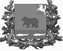 Администрация молчановского РАЙОНАТомской областипостановление10.11.2014										  		№ 717с. МолчановоОб утверждении положения о конкурсе предпринимательских проектов «Новая волна» (в ред. от 31.10.2018 № 750, от 12.12.2018 № 858, от 24.05.2019 № 334, от 27.01.2020 №39, от 29.07.2020 № 392, от 16.09.2020 № 496, от 06.10.2020 № 566)В целях проведения конкурса предпринимательских проектов «Новая волна» в соответствии с постановлением Администрации Томской области от 17.06.2011 №186а «О предоставлении из областного бюджета субсидий местным бюджетам муниципальных образований Томской области в целях поддержки муниципальных программ развития малого и среднего предпринимательства», а также реализации муниципальной программы «Развитие малого и среднего предпринимательства на территории Молчановского района на 2013-2017 годы», утвержденной постановлением Администрации Молчановского района от 07.12.2012 № 799 ПОСТАНОВЛЯЮ:Утвердить положение о конкурсе предпринимательских проектов «Новая волна» согласно приложению 1.Создать конкурсную комиссию по проведению конкурса предпринимательских проектов «Новая волна».Утвердить состав конкурсной комиссии по проведению конкурса предпринимательских проектов «Новая волна» согласно приложению 2.4. Признать утратившим силу постановление Администрации Молчановского района от 06.11.2013 № 855 «Об утверждении положения о конкурсе предпринимательских проектов «Новая волна».Настоящее постановление вступает в силу с даты официального опубликования.Контроль за исполнением настоящего постановлению возложить на заместителя Главы Молчановского района по экономической политике А.Р.Сухареву.Глава Молчановского района                                                                      В.Н. КиселёвВиктория Николаевна Галактионова8(38256)23-2-24В дело – 1Галактионова – 1Положение о конкурсе предпринимательских проектов«Новая волна»(далее – Положение)I. Общие положенияНастоящее Положение о конкурсе предпринимательских проектов «Новая волна» (далее - Конкурс) разработано в целях создания благоприятных условий для развития предпринимательства посредством совершенствования инфраструктуры поддержки малого и среднего предпринимательства в Молчановском районе, реализации мероприятий подпрограммы «Развитие малого и среднего предпринимательства на территории Молчановского района» муниципальной программы «Создание условий для устойчивого экономического развития Молчановского района на 2017 – 2022 годы», утвержденной постановлением Администрации Молчановского района от 30 декабря 2016 года № 668 (далее – Подпрограмма), в соответствии постановлением Администрации Томской области от 27.09.2019 № 360а «Об утверждении государственной программы «Развитие предпринимательства и повышение эффективности государственного управления социально – экономическим развитием Томской области».Основным принципом организации и проведения Конкурса является создание равных условий для всех участников Конкурса.Цель Конкурса – создание благоприятных условий для развития предпринимательства в Молчановском районе посредством оказания финансовой поддержки субъектам малого и среднего предпринимательства.Задачи Конкурса – оказание финансовой поддержки в форме субсидии субъектам малого и среднего предпринимательства на этапе их становления (менее одного года с момента государственной регистрации) в сфере производства продукции (выполнения работ, оказания услуг) в процессе реализации предпринимательских проектов (далее – субсидия). Целью предоставления субсидий является финансовое обеспечение затрат, возникающих при реализации предпринимательских проектов начинающим субъектам малого и среднего предпринимательства, осуществляющим деятельность, относящуюся к следующим видам экономической деятельности согласно Общероссийскому классификатору видов экономической деятельности (далее – ОКВЭД 2):- Раздел A. Сельское, лесное хозяйство, охота, рыболовство и рыбоводство.- Раздел B. Добыча полезных ископаемых.- Раздел C. Обрабатывающие производства (за исключением подкласса 25.4 класса 25).- Раздел D. Обеспечение электрической энергией, газом и паром; кондиционирование воздуха.- Раздел E. Водоснабжение; водоотведение, организация сбора и утилизации отходов, деятельность по ликвидации загрязнений.- Раздел F. Строительство.- Класс 45 раздела G. Торговля оптовая и розничная; ремонт автотранспортных средств и мотоциклов.- Раздел H. Транспортировка и хранение.- Раздел I. Деятельность гостиниц и предприятий общественного питания.- Раздел J. Деятельность в области информации и связи.- Классы 71 и 75 раздела M. Деятельность профессиональная, научная и техническая.- Раздел P. Образование.- Раздел Q. Деятельность в области здравоохранения и социальных услуг.- Раздел R. Деятельность в области культуры, спорта, организации досуга и развлечений.- Классы 95 и 96 раздела S. Предоставление прочих видов услуг.Предоставление субсидий осуществляется за счет и в пределах средств бюджета муниципального образования «Молчановский район», предусмотренного Подпрограммой на реализацию мероприятий муниципальных программ (подпрограмм), направленных на развитие малого и среднего предпринимательства  (поддержка стартующего бизнеса) в целях сохранения, укрепления и дальнейшего развития малого и среднего предпринимательства на территории Молчановского района.Субсидия предоставляется муниципальному образованию «Молчановский район» за счет средств областного бюджета в пределах утвержденных объемов бюджетных ассигнований и лимитов бюджетных обязательств на реализацию мероприятия «Субсидии бюджетам муниципальных образований Томской области на софинансирование расходов на реализацию мероприятий муниципальных программ (подпрограмм), направленных на развитие малого и среднего предпринимательства» подпрограммы «Развитие малого и среднего предпринимательства в Томской области» государственной программы Томской области «Развитие предпринимательства и повышение эффективности государственного управления социально–экономическим развитием Томской области», утвержденной постановлением Администрации Томской области от 27.09.2019 № 360а.Предоставление субсидии осуществляется Департаментом по развитию инновационной и предпринимательской деятельности Томской области в соответствии с Порядком предоставлении и распределения субсидий из областного бюджета бюджетам муниципальных образований Томской области на реализацию мероприятий муниципальных программ (подпрограмм), направленных на развитие малого и среднего предпринимательства, утвержденным постановлением Администрации Томской области от 27.09.2019 № 360а в сумме и на условиях, определенных соглашением, заключенным между муниципальным образование «Молчановский район» и Департаментом по развитию инновационной и предпринимательской деятельности Томской области.8. Организатором Конкурса является Администрация Молчановского района (далее – Организатор). 9. Организатор выполняет следующие функции: 1) подготавливает проект повестки дня заседания конкурсной комиссии по проведению конкурса предпринимательских проектов «Новая волна» (далее – Конкурсная комиссия);2) оповещает членов Конкурсной комиссии (не позднее, чем за 3 дня до даты проведения заседания) о проведении заседания, с указанием повестки дня заседания, даты, времени и места проведения заседания;3) информирует участников Конкурса о ходе проведения Конкурса, в соответствии с п.19, п.20 настоящего Положения;4) осуществляет прием конкурсных заявок на участие в Конкурсе (далее – заявки);5) обеспечивает хранение представленных соискателями заявок до момента их вскрытия Конкурсной комиссией на втором заседании. Срок хранения заявок после проведения Конкурса составляет 5 лет;6) предоставляет разъяснения по вопросам проведения Конкурса;7) обеспечивает исполнение решений Конкурсной комиссии;8) проводит анализ предоставляемой в соответствии с п. 53 настоящего Положения отчетной информации и документов, подтверждающих реализацию предпринимательского проекта, в течение 10 рабочих дней после наступления отчетной даты, готовит промежуточную аналитическую записку о выполнении (невыполнении) получателями субсидий основных финансово-экономических показателей реализованного предпринимательского проекта. Промежуточная аналитическая записка составляется в произвольной форме и содержит выводы и рекомендации, анализируемой ситуации;9) проводит оценку достижения основных финансово-экономических показателей по итогам завершения реализации предпринимательского проекта в соответствии с соглашением о предоставлении субсидии в течение 10 рабочих дней после наступления отчетной даты. На основании проведенной оценки осуществляет подготовку аналитической записки;10) выполняет иные функции, определенные настоящим Положением.10. Почтовый адрес Организатора: 636330, Томская область, Молчановский район, с. Молчаново, ул. Димитрова, 25, контактные телефоны Организатора: 8(38256) 23-2-30, 8(38256) 23-2-24.II. Конкурсная комиссия и порядок ее работы11. Проведение Конкурса осуществляет Конкурсная комиссия.12. Конкурсная комиссия формируется в составе председателя комиссии, заместителя председателя комиссии, секретаря комиссии и членов комиссии. В состав конкурсной комиссии входят представители Администрации Молчановского района, иных муниципальных учреждений и предприятий Молчановского района, Думы Молчановского района и иных организаций. В состав Конкурсной комиссии включается не менее 5 членов Конкурсной комиссии. Состав Конкурсной комиссии формируется таким образом, чтобы была исключена возможность возникновения конфликта интересов, который мог бы повлиять на принимаемые Конкурсной комиссией решения. При возможном возникновении конфликта интересов у члена Конкурсной комиссии в связи с рассмотрением вопросов, включенных в повестку дня заседания Конкурсной комиссии, он обязан до начала заседания заявить об этом. В этом случае соответствующий член Конкурсной комиссии не принимает участие в рассмотрении указанных вопросов. Постоянный состав Конкурсной комиссии утверждается постановлением Администрации Молчановского района. 13. Конкурсная комиссия в своей деятельности руководствуется действующим законодательством Российской Федерации и Томской области, муниципальными правовыми актами Молчановского района, а также настоящим Положением.14. Конкурсная комиссия выполняет следующие функции:1) на первом заседании Конкурсная комиссия:а) принимает решение об объявлении Конкурса, датах начала и окончания приема заявок на участие в Конкурсе;б) определяет существенные условия проведения Конкурса:направления муниципальной финансовой поддержки по видам экономической деятельности;минимальный рост оплаты труда (в %) наемных работников в течение двух лет реализации предпринимательского проекта;2) на втором заседании, которое проводится не позднее 10 рабочих дней с даты окончания приема заявок, Конкурсная комиссия:а) вскрывает конверты с заявками на участие в Конкурсе;б) рассматривает заявки участников Конкурса и проверяет наличие всех требуемых документов, регламентированных настоящим Положением;в) допускает участников Конкурса к дальнейшему участию в Конкурсе;г) отказывает участнику (ам) Конкурса в дальнейшем участии в Конкурсе;3) на третьем заседании, которое проводится не позднее 10 рабочих дней с даты проведения второго заседания, Конкурсная комиссия:а) осуществляет оценку и сопоставление заявок;б) устанавливает минимально необходимое значение рейтинга заявки, путем установления значения по каждому показателю, согласно приложению 2 к настоящему Положению, при котором участники Конкурса признаются победителями;в) заслушивает участников Конкурса, которые уведомляются о третьем заседании не позднее 3 рабочих дней до проведения третьего заседания посредством телефонной связи;г) определяет победителей Конкурса (далее – победитель) из числа участников Конкурса и принимает решение о сумме субсидий, подлежащих выплате победителям, в соответствии с п. 45 настоящего Положения;д) информирует участников Конкурса о результатах Конкурса в течение пяти дней со дня определения победителей;е) принимает решения по иным вопросам в пределах своих функций.Внеочередные заседания Конкурсной комиссии проводятся при возникновении необходимости рассмотрения вопроса возврата субсидии в случае неисполнения победителем условий Конкурса, а также в случае отказа от получения субсидии победителем Конкурса.На внеочередном заседании Конкурсная комиссия:- принимает решение о возврате субсидии в случае неисполнения победителем Конкурса условий предоставления и использования субсидии; - принимает решение о продлении срока окончания приема заявок в случае отсутствия заявок на дату окончания приема заявок;- принимает иные решения в порядке, установленном настоящим Положением.15. Заседание Конкурсной комиссии правомочно, если на нем присутствует не менее половины членов комиссии.16. На заседания Конкурсной комиссии участники Конкурса представляют предпринимательские проекты.17. Решения Конкурсной комиссии оформляются протоколами заседания Конкурсной комиссии, которые подписываются председателем, секретарем и членами Конкурсной комиссии. Протоколы заседания ведет секретарь Конкурсной комиссии. В случае отсутствия председателя Конкурсной комиссии его обязанности исполняет заместитель председателя Конкурсной комиссии.18. Решения Конкурсной комиссии принимаются по результатам открытого голосования. Решение считается принятым, если за него проголосовало большинство членов Конкурсной комиссии, присутствующих на заседании Конкурсной комиссии. В случае равенства голосов членов Конкурсной комиссии голос председателя Конкурсной комиссии (в случае его отсутствия заместителя председателя) является решающим. Секретарь Конкурсной комиссии в голосовании не участвует.III. Объявление Конкурса19. Объявление о проведении Конкурса подлежит официальному опубликованию путем его размещения в средстве массовой информации, определяемом Организатором в установленном законом порядке, и на официальном информационном сайте Организатора по адресу: http://www.molchanovo.ru/ в разделе «Малый бизнес» в подразделе «Районный конкурс предпринимательских проектов «Новая волна». 20. Объявление о проведении Конкурса должно содержать следующую информацию:1) дату и время начала и окончания приема заявок на участие в Конкурсе;2) направления муниципальной поддержки по видам экономической деятельности согласно ОКВЭД 2;3) минимальный рост оплаты труда (в %) наемных работников в течение двух лет реализации предпринимательского проекта;4) адрес для отправки заявок по почте;5) адрес местонахождения Организатора;6) контактные телефоны и адрес электронной почты (e-mail).IV. Требования к участникам Конкурса21. К участию в Конкурсе допускаются субъекты малого и среднего предпринимательства, соответствующие требованиям Федерального закона от 24.07.2007 № 209 – ФЗ «О развитии малого и среднего предпринимательства в Российской Федерации», зарегистрированные в качестве субъекта малого и среднего предпринимательства в порядке, предусмотренном Федеральным законом от 08.08.2001 № 129 – ФЗ «О государственной регистрации юридических лиц и индивидуальных предпринимателей» и фактически осуществляющие предпринимательскую деятельность на территории Молчановского района (далее – участники), которые соответствуют следующим требованиям:- вновь зарегистрированные на территории муниципального образования «Молчановский район» или действующие на дату подачи заявления о предоставлении субсидии менее одного года на территории муниципального образования «Молчановский район»;- на первое число месяца, в котором подана заявка на предоставление субсидии, не находящиеся в процессе реорганизации, ликвидации, в отношении них не введена процедура банкротства, деятельность получателя субсидии не приостановлена в порядке, предусмотренном законодательством Российской Федерации, а получатели субсидий – индивидуальные предприниматели не должны прекратить деятельность в качестве индивидуального предпринимателя;- не имеющие просроченной (неурегулированной) задолженности по уплате налогов и иных обязательных платежей в бюджеты бюджетной системы Российской Федерации на первое число месяца, в котором подана заявка на предоставление субсидии;- заявляющие по представленному предпринимательскому проекту размер заработной платы, установленный наемным работникам на период реализации предпринимательского проекта (но не менее двух лет), не ниже установленного минимального размера оплаты труда, установленного в муниципальном образовании «Молчановский район» с учетом соответствующего районного коэффициента и надбавки за стаж работы в местности, приравненной к районам Крайнего Севера;- обязующиеся произвести вложение собственных денежных средств в предпринимательский проект в объеме не менее 20 процентов от суммы запрашиваемой субсидии, ежегодно представлять отчет о ведении деятельности в срок до 1 февраля года, следующего за отчетным, и сохранять свой бизнес не менее двух лет с даты заключения соглашения о предоставлении субсидии субъекту малого и среднего предпринимательства. Получатель субсидии обеспечивает достижение значения показателя результативности. Показатель результативности соответствует показателю непосредственного результата мероприятия, установленного Подпрограммой. Получатель субсидии обязан увеличить и сохранить в течение периода реализации предпринимательского проекта численность занятых не менее 1 единицы (в случае если деятельность, которую он осуществляет, предполагает наемных работников).В случае предоставления Федеральной налоговой службой информации о наличии у заявителя задолженности по уплате налогов и иных обязательных платежей в бюджеты бюджетной системы Российской Федерации и заявителем представлены документы, подтверждающие оплату задолженности в срок, не превышающий пять рабочих дней с даты проведения второго заседания Конкурсной комиссии, Организатор допускает заявителя к участию в Конкурсе:- не являющегося иностранным юридическим лицом, а также российским юридическим лицом, в уставном (складочном) капитале которого доля участия иностранных юридических лиц, местом регистрации которых является государство или территория, включенные в утверждаемый Министерством финансов Российской Федерации перечень государств и территорий, предоставляющих льготный налоговый режим налогообложения и (или) не предусматривающих раскрытия и предоставления информации при проведении финансовых операций (офшорные зоны) в отношении таких юридических лиц, в совокупности превышает 50 процентов;- не получавшего средства из бюджета муниципального образования «Молчановский район» на основании иных нормативных правовых актов на цель, указанную в пункте 5 настоящего Положения;- имеющего размер заработной платы, установленный наемным работникам (в случае наличия наемных работников) на момент подачи заявки и на период реализации предпринимательского проекта, не ниже установленного минимального размера оплаты труда с учетом соответствующего районного коэффициента и надбавки за стаж работы в местности, приравненной к районам Крайнего Севера;- обязующегося произвести вложение собственных денежных средств в предпринимательский проект в объеме не менее 20 процентов от суммы запрашиваемой субсидии.22. Не допускаются к участию в Конкурсе субъекты малого и среднего предпринимательства:1) являющиеся кредитными организациями, страховыми организациями, инвестиционными фондами, негосударственными пенсионными фондами, профессиональными участниками рынка ценных бумаг, ломбардами;2) являющиеся участниками соглашений о разделе продукции;3) осуществляющие предпринимательскую деятельность в сфере игорного бизнеса;4) являющиеся в порядке, установленном законодательством Российской Федерации о валютном регулировании и валютном контроле, нерезидентами Российской Федерации, за исключением случаев, предусмотренных международными договорами Российской Федерации;5) осуществляющие производство и (или) реализацию подакцизных товаров, а также добычу и (или) реализацию полезных ископаемых, за исключением общераспространенных полезных ископаемых;6) ранее получавшие муниципальную финансовую поддержку в рамках Конкурса.V. Порядок подготовки и подачи заявки23. Подготовка заявки:1) заявки подготавливаются участниками в соответствии с условиями проведения Конкурса и требованиями настоящего Положения;2) неполное предоставление документов или предоставление недостоверных сведений, а также оформление документов не в соответствии с требованиями, установленными приложением 1 к настоящему Положению, считается нарушением условий Конкурса и является основанием для отказа в допуске к дальнейшему участию в Конкурсе;3)  расходы по подготовке заявки несет участник;4) расходы участника на подготовку заявки не подлежат возмещению со стороны Организатора;5) Организатор запрашивает в соответствующих государственных органах в порядке межведомственного информационного взаимодействия следующие документы:- выписка из Единого государственного реестра юридических лиц;- выписка из Единого государственного реестра индивидуальных предпринимателей;- документы, подтверждающие отсутствие просроченной (неурегулированной) задолженности по уплате налогов и иных обязательных платежей в бюджеты бюджетной системы Российской Федерации. Срок получения Организатором запрошенных документов составляет 5 рабочих дней;6) Документы, указанные в подпункте 5 пункта 23 Положения, участники вправе представлять по собственной инициативе. Рассмотрение заявки осуществляется Конкурсной комиссией после получения Организатором запрошенных документов.24. Оформление и подача заявки:1) участник должен подготовить документы, входящие в заявку, в соответствии с перечнем документов, установленным в приложении 1 к настоящему Положению;2) заявка должна быть сформирована в одну или несколько папок, страницы которых пронумерованы, прошиты (или сброшюрованы) и скреплены печатью (в случае ее отсутствия подписью лица, формирующего заявку). Последовательность размещения документов в заявке должна соответствовать последовательности, определенной в приложении 1 к Положению. Первым листом заявки должна быть опись документов с указанием наименований документов, содержащихся в заявке, номеров страниц, на которых находятся данные документы.Заявка подается в Конкурсную комиссию либо направляется по почте заказным письмом;3) дополнения или поправки, внесенные в документы в составе заявки, должны быть заверены лицом, подписавшим соответствующий документ;4) участники запечатывают заявку в конверт.На конверте указывается:наименование Организатора и его почтовый адрес;наименование и адрес участника (указываются для того, чтобы заявку можно было вернуть, не распечатывая конверт, если заявка поступит с опозданием);слова: «На конкурс предпринимательских проектов «Новая волна»;слова: «Вскрывается конкурсной комиссией по проведению конкурса предпринимательских проектов «Новая волна»;5) при принятии конверта с заявкой Организатором на конверте делается отметка, подтверждающая прием документов, с указанием даты и времени приема;6) при принятии конверта с заявкой Организатор выдает расписку в его получении лицу, доставившему конверт;7) Организатор не несет ответственности в случае нарушения процедуры принятия конвертов с заявкой, их вскрытия или утери, если конверты не помечены в соответствии с требованиями, указанными в подпункте 4 пункта 24 настоящего Положения;25. Заявки, полученные после даты и времени окончания приема заявок, указанных в объявлении о проведении Конкурса, не вскрываются и возвращаются заявителю с указанием даты и времени получения заявки Организатором.Участник вправе отозвать поданную заявку до официального объявления результатов Конкурса. Для отзыва поданной заявки участник направляет в Конкурсную комиссию уведомление об отзыве заявки.26. Внесение изменений в заявки и отзыв заявок:а) участник может внести изменения в свою заявку или отозвать ее при условии, что Организатор получит соответствующее письменное уведомление до истечения установленного срока приема заявок. Изменения к заявке, внесенные участником, являются неотъемлемой частью основной заявки;б) уведомление участника о внесении изменений или отзыве заявки должно быть запечатано, помечено и отправлено Организатору в соответствии с положениями порядка подачи заявки;в) на конверте такого уведомления должно быть соответственно указано: «Отзыв заявки на участие в конкурсе предпринимательских проектов «Новая волна» или «Внесение изменений в заявку на участие в конкурсе предпринимательских проектов «Новая волна»;г) при неоднократном внесении изменений в заявку все изменения должны быть пронумерованы по порядку возрастания номеров. В случае противоречий между внесенными изменениями преимущество имеет изменение с большим порядковым номером;д) по истечении установленного срока приема заявок внесение изменений в них не допускается.27. В случае отсутствия заявок на дату окончания приема заявок Организатор может перенести окончательную дату приема заявок на более поздний срок, опубликовав соответствующее сообщение в средстве массовой информации, определяемом Организатором в установленном законом порядке, и на официальном информационном сайте Организатора не позднее чем за три дня до окончания срока приема заявок.28. Информирование соискателей о проведении Конкурса осуществляется в соответствии с пунктом 19 настоящего Положения. Организатор не несет ответственности за неполучение соискателями информации или получение некорректной информации о Конкурсе. 29. Разъяснение порядка подготовки и подачи заявки:1) соискатель, которому необходимы разъяснения по содержанию и требованиям настоящего Положения, может обратиться по данному вопросу к Организатору;2) Организатор обязан в день обращения ответить на запрос соискателя, связанный с разъяснением настоящего Положения.30. Соблюдение конфиденциальности:1) информация, содержащаяся в заявках, за исключением информации, оглашаемой при вскрытии конвертов с заявками, до официального объявления результатов Конкурса разглашению не подлежит;2) информация, касающаяся разъяснения анализа, оценки и сопоставления заявок, не подлежит разглашению до официального объявления результатов Конкурса;3) после подведения итогов Конкурса с целью популяризации идей, заложенных в комплексе мер по поддержке малого предпринимательства, Организатор имеет право разместить подробное описание заявок победителей Конкурса на официальном информационном сайте Организатора по адресу: http://www.molchanovo.ru/ в разделе «Малый бизнес» в подразделе «Районный конкурс предпринимательских проектов «Новая волна».VI. Процедура проведения Конкурса31. Вскрытие конвертов с заявками и оглашение списка участников:1) вскрытие конвертов с заявками производится секретарем Конкурсной комиссии в последовательности по времени их поступления;2) перед вскрытием конверта с заявкой секретарь объявляет дату и время его поступления, вскрывает конверт, объявляет наименование участника, его адрес, наименование предпринимательского проекта, сумму запрашиваемой субсидии и объем софинансирования за счет собственных средств;3) результаты вскрытия конвертов с заявками участников фиксируются в протоколе заседания Конкурсной комиссии. Список участников Конкурса, допущенных к участию в Конкурсе, а также список участников, которым отказано в допуске к дальнейшему участию в Конкурсе, фиксируются в протоколе заседания Конкурсной комиссии и размещаются на официальном информационном сайте Организатора по адресу: http://www.molchanovo.ru/ в разделе «Малый бизнес» в подразделе «Районный конкурс предпринимательских проектов «Новая волна».32. Основаниями для отказа в допуске к дальнейшему участию в Конкурсе является:несоответствие представленных участником документов требованиям, установленных приложением 1 к настоящему Положению, или непредставление (предоставление не в полном объеме) указанных документов;недостоверность представленной участником информации;несоответствие условиям предоставления субсидии, определенным настоящим Положением.33. Анализ, оценка и сопоставление заявок:1) анализ, оценка и сопоставление заявок, допущенных к дальнейшему участию в Конкурсе, производятся Конкурсной комиссией в срок, не превышающий 10 рабочих дней с даты проведения второго заседания Конкурсной комиссии;2) Конкурсная комиссия определяет перечень участников, заявки которых могут быть допущены к участию в Конкурсе;3) заявки, допущенные к участию в Конкурсе, оцениваются и сопоставляются в соответствии с критериями оценки, определенными приложением 2 к настоящему Положению;4) рейтинг заявки равняется общей сумме баллов по каждому критерию оценки;5) Конкурсная комиссия по результатам своей деятельности готовит письменное заключение по анализу, оценке и сопоставлению заявок. Заключение Конкурсной комиссии является неотъемлемым приложением к протоколу заседания Конкурсной комиссии;6) заключение Конкурсной комиссии должно содержать следующую информацию:список участников, подавших заявки в соответствии с протоколом заседания Конкурсной комиссии;список участников, заявки которых допущены к дальнейшему участию в Конкурсе;список участников, заявки которых не допущены к дальнейшему участию в Конкурсе, с обоснованием отказа в допуске к участию в Конкурсе по каждому соискателю и поданной им заявке;результаты анализа, оценки и сопоставления заявок, допущенных к участию в Конкурсе, с указанием рейтинга каждой заявки;предложения по установлению минимально необходимого значения рейтинга заявки, при котором участники Конкурса признаются победителями;предложения Конкурсной комиссии по участникам Конкурса, подлежащим признанию победителями Конкурса.34. Конкурсный отбор:1) Конкурсная комиссия рассматривает заключение по анализу, оценке и сопоставлению заявок;2) Конкурсная комиссия принимает решение о допуске (об отказе в допуске к участию) участников и представленных ими заявок к участию в Конкурсе и вносит соответствующую запись в протокол;3) Конкурсная комиссия принимает решение о победителях Конкурса;4) в случае если Конкурсной комиссии станут известны факты несоответствия победителя Конкурса требованиям и условиям Конкурса после принятия решения о победителях Конкурса, решение об этом победителе отменяется на основании решения Конкурсной комиссии, которое оформляется протоколом.К таким фактам относятся:а) проведение ликвидации победителя Конкурса или введение в отношении него процедуры, применяемой в деле о банкротстве;б) предоставление победителем Конкурса заведомо ложных сведений, содержащихся в документах, предусмотренных Приложением 1 к настоящему Положению;в) наличие просроченной (неурегулированной) задолженности по уплате налогов и иных обязательных платежей в бюджеты бюджетной системы Российской Федерации, а также по ранее предоставленным бюджетным средствам на возвратной основе при условии, что победитель Конкурса не обжалует наличие указанной задолженности в соответствии с законодательством Российской Федерации в течение срока действия соглашения о предоставлении субсидии.Организатор в течение 15 рабочих дней с даты установления любого из вышеуказанных фактов в отношении конкретного победителя Конкурса обеспечивает проведение внеочередного заседания Конкурсной комиссии по решению вопроса об отмене решения Конкурсной комиссии об этом победителе Конкурса с представлением членам Конкурсной комиссии документов, подтверждающих факты нарушения условий Конкурса.На внеочередном заседании Конкурсная комиссия рассматривает представленные Организатором документы, подтверждающие факты нарушения условий Конкурса, и принимает мотивированное решение об отмене ранее принятого Конкурсной комиссией решения о победителе Конкурса или мотивированное решение об оставлении решения Конкурсной комиссии о победителе Конкурса без изменений.В случае принятия Конкурсной комиссией решения об отмене ранее принятого Конкурсной комиссией решения о победителе Конкурса Организатор в течение 5 рабочих дней с даты проведения внеочередного заседания Конкурсной комиссии по рассмотрению вопроса об отмене решения Конкурсной комиссии о победителе Конкурса направляет этому победителю Конкурса выписку из соответствующего протокола Конкурсной комиссии с приложением уведомления о возврате полученной победителем Конкурса суммы субсидии в бюджет, содержащего информацию о платежных реквизитах для возврата суммы субсидии.В течение 30 календарных дней с даты получения письменного уведомления о возврате субсидии победитель Конкурса обязан вернуть субсидию в бюджет по платежным реквизитам, указанным в уведомлении, или направляет в адрес Организатора ответ с мотивированным отказом от возврата субсидии.В случае отказа получателя субсидии от добровольного возврата субсидии возврат субсидии производится в соответствии с действующим законодательством Российской Федерации.35. Победителями Конкурса признаются участники Конкурса, заявки которых соответствуют необходимому значению рейтинга заявки, установленного Конкурсной комиссией.36. Результаты Конкурса:1) решения Конкурсной комиссии отражаются в протоколе заседания, который должен содержать следующую обязательную информацию:список участников, заявки которых допущены к участию в Конкурсе;список участников, которым отказано в допуске к участию в Конкурсе, с указанием причин отказа;список участников Конкурса, заявки которых признаны победителями, с указанием рейтинга каждой заявки, наименования предпринимательского проекта, суммы запрашиваемой субсидии, суммы предоставляемой субсидии и целей предоставления субсидии;2) на основании решения Конкурсной комиссии издается распоряжение Администрации Молчановского района о победителях конкурса предпринимательских проектов «Новая волна» (далее – Распоряжение), проект которого по итогам Конкурса в установленном порядке готовит Организатор;3) Организатор размещает информацию о победителях Конкурса на официальном информационном сайте Организатора по адресу: http://www.molchanovo.ru/ в разделе «Малый бизнес» в подразделе «Районный конкурс предпринимательских проектов «Новая волна», в срок не позднее чем через 5 дней после проведения заседания Конкурсной комиссии;4) на основании Распоряжения Организатор готовит и подписывает соглашение о предоставлении субсидии (далее – Соглашение) с победителем Конкурса в течение 5 рабочих дней со дня принятия Распоряжения по типовой форме, утвержденной Управлением финансов Администрации Молчановского района о победителях конкурса предпринимательских проектов «Новая волна».37. Соглашение должно содержать следующие обязательные положения:размер субсидии с указанием направления затрат, на финансовое обеспечение которых предоставляется субсидия;обязательства получателя субсидии о представлении Анкеты получателя поддержки, предусмотренной пунктом 52 настоящего Положения;установление финансово – экономических показателей субсидии в соответствии с предоставленными участником Конкурса документами;обязательство получателя субсидии об исполнении условий предоставления субсидии, в сроки, установленные Соглашением, и предоставлении отчетов о достижении финансово – экономических показателей и календарного плана реализации проекта в соответствии с требованиями к отчетности, установленными пунктом 53 настоящего Положения;порядок возврата субсидии в случаях, установленных пунктом 57 настоящего Положения;согласие получателя субсидии на осуществление Организатором и органами муниципального финансового контроля проверок соблюдения получателем субсидии условий, цели и порядка ее предоставления.38. В случае если победитель Конкурса в течение 5 рабочих дней со дня принятия Распоряжения не явился для подписания Соглашения или отказался от его подписания, такой победитель Конкурса считается отказавшимся от предоставления субсидии.В случае отказа победителя от заключения Соглашения Конкурсной комиссией проводится внеочередное заседание для принятия решения об исключении данного победителя из перечня победителей Конкурса.39. В случае уменьшения величины предоставляемой суммы субсидии по сравнению с суммой, указанной в заявке, Соглашение с победителем Конкурса при наличии его согласия. В случае отказа победителя от заключения Соглашения в меньшем размере, по сравнению с указанным в заявке, победителем признается следующий по рейтингу заявитель при соблюдении требований, предусмотренных абзацем 1 настоящего пункта, и соответствия его рейтинга значению рейтинга заявки, при котором заявители могут быть признаны победителями, установленному в соответствии с требованиями настоящего Положения.40. Конкурс признается несостоявшимся в случаях, если заявки (заявка) не соответствуют(ет) требованиям, определенным настоящим Положением.41. В случае если Конкурс не состоялся, по решению Конкурсной комиссии Конкурс проводится повторно. 42. Участники Конкурса вправе знакомиться с результатами заседаний Конкурсной комиссии.По письменному заявлению участника Конкурса секретарь Конкурсной комиссии выдает такому участнику выписку из протокола заседания Конкурсной комиссии за подписью председателя Конкурсной комиссии.VII. Критерии оценки и отбора заявок43. Анализ, оценка и сопоставление заявок осуществляются по качественным и количественным критериям оценки заявок, описанным в приложении 2 к настоящему Положению с использованием балльной системы оценок по каждому критерию отдельно.44. Победителями Конкурса признаются участники Конкурса, заявкам которых Конкурсная комиссия присвоила максимальный рейтинг, то есть которые набрали наибольшее количество баллов в соответствии с критериями оценки заявок, приведенными в настоящем Положении, но не менее минимального значения рейтинга заявки, установленного Конкурсной комиссией.В случае если несколько заявок набрали одинаковое количество баллов, первой в рейтинге указывается заявка, представленная ранее.VIII. Условия, порядок предоставления и возврата субсидии45. Максимальный объем средств, выделяемых в форме субсидии одному получателю поддержки на финансовое обеспечение затрат в связи с производством (реализацией) товаров, выполнением работ, оказанием услуг, в рамках реализации предпринимательского проекта не может превышать 500 тысяч рублей.Субсидия предоставляется на финансовое обеспечение следующих затрат, возникающих при реализации предпринимательского проекта:а) затраты на приобретение оборудования, измерительных и регулирующих приборов и устройств, вычислительной техники, периферийных устройств, транспортных средств (за исключением легкового автомобиля), инструмента, производственного и хозяйственного инвентаря;б) приобретение сырья и материалов, комплектующих;в) арендные платежи;г) расходы на продвижение собственной продукции, работ, услуг;д) оплата расходов, связанных с приобретением и использованием франшиз.Реализуемый получателем средств предпринимательский проект должен относиться к видам экономической деятельности по ОКВЭД-2, определенным п. 5 настоящего Положения.Субсидия предоставляется при условии вложения собственных денежных средств в предпринимательский проект не менее 20 процентов от суммы запрашиваемой субсидии.46. Организатор в течение 10 рабочих дней с даты заключения Соглашения  перечисляет средства субсидии на расчетный счет получателя, но не ранее подтверждения победителем Конкурса вложения собственных денежных средств в предпринимательский проект.47.  Субсидия предоставляется после подтверждения победителем Конкурса вложения собственных денежных средств в предпринимательский проект в объеме не менее 20 процентов от суммы запрашиваемой субсидии и указания планируемых затрат из средств субсидии путем предоставления подтверждающих документов.Документами, подтверждающими факт вложения собственных денежных средств являются:при приобретении товарно-материальных ценностей либо услуг у физических лиц: договор купли-продажи, документы, подтверждающие реальную рыночную стоимость товарно-материальных ценностей, акт приема-передачи, платежное поручение, подтверждающее факт перечисления средств на счет физического лица;при приобретении товарно-материальных ценностей либо услуг у юридических лиц: договор купли-продажи, акт приема-передачи, счет, платежное поручение, счет-фактура, товарная накладная, товарные чеки, кассовые чеки, товарно-кассовые чеки;при приобретении земельного участка или нежилого помещения: договор купли-продажи земельного участка или нежилого помещения, акт приема-передачи земельного участка или нежилого помещения, платежное поручение, свидетельство о государственной регистрации права или выписка из Единого государственного реестра недвижимости (ЕГРН).Подтверждающие документы могут быть представлены победителем Конкурса сразу в момент подачи заявки на Конкурс, либо в течение 30 календарных дней с даты принятия распоряжения Администрации Молчановского района о победителях Конкурса, но не позднее 15-го декабря текущего финансового года.48. В случае непредставления победителем Конкурса в установленные сроки подтверждающих документов, решением Конкурсной комиссии он исключается из числа победителей Конкурса. По решению Конкурсной комиссии проводится новый Конкурс, либо из числа остальных участников Конкурса, набравших максимальный рейтинг, может быть выбран победитель.49. Победитель Конкурса предоставляет финансовые документы, подтверждающие расходы из средств предоставленной субсидии в полном объеме не позднее 30 календарных дней с момента расходования средств субсидии.50. Сумма субсидии указывается в протоколе заседания Конкурсной комиссии о подведении итогов Конкурса.51. Условия предоставления и использования субсидии:а) признание участника Конкурса победителем Конкурса в порядке, установленном настоящим Положением;б) заключение с победителем Конкурса Соглашения;в) установление запрета приобретения за счет полученных средств иностранной валюты, за исключением операций, осуществляемых в соответствии с валютным законодательством Российской Федерации при закупке (поставке) высокотехнологичного импортного оборудования, сырья и комплектующих изделий, а также связанных с достижением целей предоставления этих средств иных операций, определенных настоящим Положением и Соглашением;г) подтверждение победителем Конкурса вложения собственных денежных средств в соответствии с пунктом 47 настоящего Положения;д) подтверждение победителем Конкурса реализации предпринимательского проекта, представленного в заявке победителя Конкурса, включая достижение основных финансово – экономических показателей предпринимательского проекта и выполнение календарного плана реализации предпринимательского проекта в соответствии с формами 2 и 4 к настоящему Положению.52. Победитель Конкурса в течение последующих трех календарных лет, следующих за годом получения субсидии, ежегодно до 1 апреля, представляет Организатору Анкету получателя поддержки, заполненную по форме 5 к настоящему Положению.53. Победитель Конкурса предоставляет Организатору ежегодные отчеты о ведении деятельности в срок до 1 февраля года, следующего за отчетным, по форме 6 к Положению, сохраняет свой бизнес на территории муниципального образования «Молчановский район» не менее двух лет с даты заключения Соглашения.В отчет включаются итоги деятельности по предпринимательскому проекту за отчетный период, проблемы, связанные с осуществлением предпринимательского проекта, и предполагаемые пути их разрешения. К отчету прилагаются копии документов, которые были получены Победителем в ходе реализации предпринимательского проекта (лицензии, сертификаты, заключения, протоколы и т.д.). Победитель Конкурса представляет итоговый отчет о завершении реализации предпринимательского проекта в течение 30 календарных дней после установленного соглашением о предоставлении субсидии срока завершения выполнения предпринимательского проекта по форме 6 к Положению. Итоговый отчет включает исчерпывающий и детальный отчет о выполнении предпринимательского проекта, оценку достигнутых результатов (форма 6 к Положению).54. Организатор и органы муниципального финансового контроля осуществляют обязательную проверку соблюдения получателем субсидии условий, цели и порядка предоставления субсидии.55. Получатель субсидии обязан в течение срока действия Соглашения не принимать решение о ликвидации юридического лица или прекращении деятельности индивидуального предпринимателя.56. Соглашением устанавливаются финансово – экономические показатели, достижение которых получатель субсидии должен обеспечить в течение срока действия Соглашения.57. В случае неисполнения победителем Конкурса условий предоставления и использования субсидии победитель Конкурса обязан возвратить сумму субсидии.58. В случае неисполнения победителем Конкурса календарного плана реализации предпринимательского проекта (форма 4 к Положению), основных финансово – экономических показателей предпринимательского проекта (форма 2 к Положению) по итогам реализации предпринимательского проекта Организатор направляет победителю Конкурса письменное уведомление о возврате суммы субсидии в течение 5 дней с момента получения сведений. 59. В течение 10 календарных дней с даты получения уведомления о возврате суммы субсидии победитель Конкурса обязан осуществить возврат субсидии в полном объеме по платежным реквизитам, указанным в уведомлении, или направить в адрес Организатора ответ с мотивированным отказом от возврата субсидии.60. В случае отказа победителя Конкурса от добровольного возврата субсидия подлежит взысканию в судебном порядке в соответствии с законодательством Российской Федерации по иску Организатора.Управляющий делами Администрации Молчановского района                                               А.Ю. АлистратовФорма 1 к ПоложениюВ конкурсную комиссию по проведению конкурса предпринимательских проектов «Новая волна»ЗаявлениеДля юридического лица:Полное и (в случае если имеется) сокращенное наименование, претендующего на участие в конкурсе предпринимательских проектов «Новая волна» ______________________________________________________________________________________________________________________________________Ф.И.О. руководителя участника ________________________________________Юридический адрес участника_________________________________________Фактический адрес участника__________________________________________Для индивидуального предпринимателя:Фамилия, имя, отчество претендующего  на участие в районном конкурсе предпринимательских  проектов  «Новая волна» ____________________________________________________________________________________________________________Юридический адрес участника ________________________________________Фактический адрес участника _________________________________________Краткое описание деятельности участника _______________________________________________________________________________________________________________________________________________________________________________________________________________________________________Идентификационный номер налогоплательщика (ИНН) ___________________Государственный регистрационный номер записи о государственнойрегистрации юридического лица или индивидуального предпринимателя___________________________________________________________________Наименование проекта, претендующего на получение субсидии______________________________________________________________________________________________________________________________________Краткое описание проекта, претендующего на получение субсидии____________________________________________________________________________________________________________________________________________________________________________________________________________________________________________________________________________Код Общероссийского классификатора видов экономической деятельности(ОКВЭД-2), к которому относится деятельность в рамках реализации проекта, претендующего на получение субсидии _________________________________Контактные телефоны: рабочий ______________ сотовый _________________Факс _________________________ E-mail: ______________________________Банковские реквизиты _____________________________________________________________________________________________________________________________________________________________________________________Контактное лицо/лица ______________________________________________________________________________________________________________________________________Размер собственных денежных средств участника, предусмотренных в качестве  софинансирования выставленного на Конкурс проекта (в рублях) (не менее 20 процентов от суммы запрашиваемой субсидии) __________________________________________________________________________________________________________________________________Запрашиваемый размер субсидии из бюджета (в рублях) ______________________________________________________________________________________Цели, на которые будет направлена сумма субсидии, запрашиваемой из бюджета на финансирование проекта _________________________________________________________________________________________________________________________________________________________________________Срок окупаемости проекта ____________________________________________Срок реализации проекта _____________________________________________Настоящим гарантирую, что вся информация, предоставленная в заявке на участие в Конкурсе, достоверна, а также подтверждаю свое согласие на обработку персональных данных, согласие с порядком проведения Конкурса, а также размещением подробного описания моей заявки на официальном сайте муниципального образования «Молчановский район» в сети Интернет, в том числе внесение сведений в реестр субъектов малого и среднего предпринимательства – получателей поддержки в случае признания заявителя победителем Конкурса.Со всеми условиями проведения Конкурса ознакомлен, их понимаю и согласен с ними.Руководитель юридического лица(индивидуальный предприниматель) ________________________ /Ф.И.О./      М.П.    «___» ____________ 20__ годПеречень документов, предоставляемых в составе заявки на конкурс предпринимательских проектов «Новая волна»Заявление на участие в Конкурсе по форме 1 к Положению. Выписка из Единого государственного реестра индивидуального предпринимателя или юридического лица (либо ее нотариально заверенная копия), выданная не ранее даты объявления Конкурса. Документы, подтверждающие отсутствие просроченной (неурегулированной) задолженности по уплате налогов и иных обязательных платежей в бюджеты бюджетной системы Российской Федерации.Выписка из Единого государственного реестра и документы, подтверждающие отсутствие задолженностей, не представленные заявителем самостоятельно, запрашиваются Организатором в порядке межведомственного информационного взаимодействия.4. 	Бизнес – план предпринимательского проекта, претендующего на получение субсидии.5.	Основные финансово –  экономические показатели предпринимательского проекта, претендующего на муниципальную поддержку, по форме 2 к Положению.6.	Смета расходов на реализацию предпринимательского проекта, представленного для участия в конкурсе предпринимательских проектов «Новая волна», по форме 3 к Положению. 7.	Календарный план реализации предпринимательского проекта, представленного для участия в конкурсе предпринимательских проектов «Новая волна», по форме 4 к Положению.8.	Копии документов, подтверждающих размер заработной платы наемных работников (в случае наличия наемных работников) на момент подачи заявки в Конкурсе, заверенные руководителем. 9.	Иные документы по усмотрению участника, подтверждающие перспективность реализации проекта на территории муниципального образования «Молчановский район».Приложение 2 к Положению о конкурсе предпринимательских проектов «Новая волна»Критерии оценки и отбора заявок1. Анализ, оценка и сопоставление заявок осуществляются по следующим качественным и количественным критериям оценки заявок с использованием бальной системы оценок по каждому критерию отдельно.2. К качественным критериям оценки заявок относятся:1) детальный план реализации предпринимательского проекта в краткосрочной перспективе (до двух лет);2) оценка потребности в материально – технических, методических, информационных, финансовых и трудовых ресурсах и их стоимость;3) увеличение объема налоговых поступлений в бюджеты всех уровней и государственные внебюджетные фонды;4) прогноз прироста объемов производства продукции (выполнения работ, оказания услуг);5) наличие квалифицированного персонала, реализующего проект;6) анализ рисков реализации проекта, механизмы их снижения;7) соответствие проекта направлениям социально-экономического развития Молчановского района.Экспертные критерии оценки заявок оцениваются по каждому критерию отдельно по шкале от 0 до 3 баллов.3. К количественным критериям оценки заявок относятся:1) вложение собственных средств в реализацию предпринимательского проекта от суммы запрашиваемой субсидии:в размере от 20 до 50 процентов - 1 балл;в размере от 51 до 70 процентов - 2 балла;в размере от 71 до 100 процентов - 3 балла;в размере свыше 100 процентов - 4 балла;2) срок окупаемости предпринимательского проекта:до 1,5 лет- 3 балла;до 2 лет - 2 балла;до 3 лет- 1 балл;свыше 3 лет - 0 баллов;3) создание новых рабочих мест в рамках реализации предпринимательского проекта:не предусмотрено создание рабочих мест - 0 баллов;создание до двух новых рабочих мест - 1 балл;создание от трех до пяти рабочих мест - 2 балла;создание от шести до семи рабочих мест - 3 балла;создание свыше восьми рабочих мест - 4 балла;4) размер средней заработной платы, установленный наемным работникам (при наличии наемных работников) на начало реализации предпринимательского проекта: равен установленному минимальному размеру оплаты труда с учетом районного коэффициента и надбавки за стаж работы в местности, приравненной к районам Крайнего Севера - 1 балл;выше установленного минимального размера оплаты труда с учетом районного коэффициента и надбавки за стаж работы в местности, приравненной к районам Крайнего Севера до 25 процентов - 2 балла;выше установленного минимального размера оплаты труда с учетом районного коэффициента надбавки за стаж работы в местности, приравненной к районам Крайнего Севера от 25 до 50 процентов - 3 балла;выше уровня установленного минимального размера оплаты труда с учетом районного коэффициента и надбавки за стаж работы в местности, приравненной к районам Крайнего Севера от 50 до 100 процентов - 4 балла;новизна предпринимательского проекта:есть аналоги производства продукции (выполнения работ, оказания услуг) в Молчановском районе - 0 баллов;нет аналогов производства продукции (выполнения работ, оказания услуг) в Молчановском районе - 1 балл;6) место реализации предпринимательского проекта:создание производства продукции (выполнение работ, оказание услуг) в населенных пунктах Молчановского района с численностью населения свыше 1 тыс. человек - 1 балл; создание производства продукции (выполнение работ, оказание услуг) в населенных пунктах Молчановского района с численностью населения от 500 человек до 1 тыс. человек – 2 балла;создание производства продукции (выполнение работ, оказание услуг) в населённых пунктах Молчановского района с численностью населения до 500 человек – 3 балла.СОГЛАШЕНИЕ № _____О ПРЕДОСТАВЛЕНИИ СУБСИДИИс. Молчаново                                                                     «___» _________ 20__ годаМуниципальное образование «Молчановский район», именуемое в дальнейшем «Организатор», от имени которого действует Администрация Молчановского района, в лице Главы Молчановского района ____________________________________, действующего на основании Устава Молчановского района, с одной стороны, и победитель конкурса предпринимательских проектов «Новая волна» 20__ года, именуемый в дальнейшем «Получатель», в лице_______________________________________, действующего на основании____________________________________________, выданного___________________________________, с другой стороны, далее при совместном упоминании именуемые «Стороны», в соответствии с Положением о конкурсе предпринимательских проектов «Новая волна» (далее – Положение), утвержденным постановлением Администрации Молчановского района от 10.11.2014 № 717, ____________________________заключили настоящее соглашение о предоставлении субсидии (далее – Соглашение) о нижеследующем.1. Предмет Соглашения1.1. Предметом настоящего Соглашения является предоставление из местного бюджета в 20__ году субсидии в целях финансового обеспечения затрат Получателя, связанных с производством (реализацией) товаров, выполнением работ, оказанием услуг, а именно субсидии на реализацию предпринимательского проекта __________________________________________________ в соответствии с (указание наименования проекта)распоряжением Администрации Молчановского района от ____________20____  №____ «О победителях конкурса предпринимательских проектов «Новая волна» в 20____году» (далее – Субсидия) в рамках подпрограммы «Развитие малого и среднего предпринимательства на территории Молчановского района» муниципальной программы «Создание условий для устойчивого экономического развития Молчановского района на 2017 – 2022 годы», утвержденной постановлением Администрации Молчановского района от 30.12.2016 № 668. 1.2. Субсидия предоставляется Организатором в пределах объемов бюджетных ассигнований, предусмотренных в соответствии со сводной бюджетной росписью местного бюджета на 20__ год в пределах лимитов бюджетных обязательств на предоставление субсидий, утвержденных в установленном порядке. 2. Размер субсидии2.1. Размер Субсидии, предоставляемой из местного бюджета, в соответствии с настоящим Соглашением составляет:в 20__ году ________ (__________________) рублей.                          	(сумма прописью)Условия предоставления субсидииСубсидия предоставляется при выполнении следующих условий:3.1. Соответствие Получателя ограничениям, установленным Положением, в том числе:Получатель прошел процедуры конкурсного отбора и соответствует   требованиям Положения: 3.1.1. вновь зарегистрированный на территории муниципального образования «Молчановский район» или действующий на дату подачи заявления о предоставлении поддержки менее одного года и осуществляющий свою деятельность на территории муниципального образования «Молчановский район»;3.1.2. на первое число месяца, в котором подана заявка на предоставление субсидии, не находящийся в процессе реорганизации, ликвидации, в отношении которого не введена процедура банкротства, деятельность Получателя не приостановлена в порядке, предусмотренном законодательством Российской Федерации, а Получатель – индивидуальный предприниматель не должен прекратить деятельность в качестве индивидуального предпринимателя;3.1.3. не имеющий просроченной (неурегулированной) задолженности по уплате налогов и иных обязательных платежей в бюджеты бюджетной системы Российской Федерации на первое число месяца, в котором подана заявка на предоставление субсидии;3.1.4. заявляющий по представленному предпринимательскому проекту размер заработной платы, установленный наемным работникам на период реализации предпринимательского проекта (но не менее двух лет), не ниже установленного минимального размера оплаты труда с учетом соответствующего районного коэффициента;3.1.5. обязующийся произвести вложение собственных денежных средств в предпринимательский проект в объеме не менее 20 процентов от суммы запрашиваемой субсидии, ежегодно представлять в срок до 1 февраля года, следующего за отчетным, в течение двух лет отчет о ведении деятельности по форме 6 к Положению, сохранять свой бизнес и реализовывать свой предпринимательский проект не менее двух лет с даты заключения настоящего Соглашения на территории муниципального образования «Молчановский район», представлять итоговый отчет о завершении реализации предпринимательского проекта в течение 30 календарных дней после установленного Соглашением срока завершения выполнения предпринимательского проекта по форме 6 к Положению. Итоговый отчет включает исчерпывающий и детальный отчет о выполнении предпринимательского проекта, оценку достигнутых результатов;3.1.6. обеспечит достижение финансово – экономических показателей и календарного плана предпринимательского проекта;3.1.7. обеспечит увеличение и сохранение в течение периода реализации предпринимательского проекта численности занятых не менее 1 единицы (в случае если деятельность, которую он осуществляет, предполагает наемных работников).3.1.8. не является иностранным юридическим лицом, в том числе местом регистрации которого является государство или территория, включенные в  утверждаемый Министерством финансов Российской Федерации перечень  государств и территорий, предоставляющих льготный налоговый режим налогообложения и (или) не предусматривающих раскрытия и предоставления информации при проведении финансовых операций (офшорные зоны) в отношении таких юридических лиц (далее - офшорные компании), а также российским юридическим лицом, в уставном (складочном) капитале которого доля участия офшорных компаний в совокупности превышает 50 процентов;3.1.9. Получатель не является получателем средств из соответствующего бюджета бюджетной системы Российской Федерации в соответствии с иными нормативными правовыми актами, муниципальными правовыми актами на цели, указанные в п. 1.1 настоящего Соглашения.3.2. Предоставление Получателем документов, необходимых для предоставления Субсидии, в соответствии с Положением и настоящим Соглашением.3.3. Определение направления расходов, на финансовое обеспечение которых  предоставляется Субсидия в соответствии с Положением.3.4. Запрет приобретения Получателем – юридическим лицом за счет полученных средств Субсидии иностранной валюты, за исключением операций, осуществляемых в соответствии с валютным законодательством Российской Федерации при закупке (поставке) высокотехнологичного импортного оборудования, сырья и комплектующих изделий, а также связанных с достижением цели предоставления Субсидии иных операций определенных Положением и настоящим Соглашением.3.5. Открытие Получателю лицевого счета в территориальном органе Федерального казначейства в случае установления в соответствии с действующим законодательством требования о казначейском сопровождении Соглашения.3.6. Согласие Получателя и лиц, являющихся поставщиками (подрядчиками, исполнителями) по договорам (соглашениям), заключенным в целях исполнения обязательств по договорам (соглашениям) о предоставлении субсидий на финансовое обеспечение затрат в связи с производством (реализацией) товаров, выполнением работ, оказанием услуг (за исключением государственных (муниципальных) унитарных предприятий, хозяйственных товариществ и обществ с участием публично-правовых образований в их уставных (складочных) капиталах, а также коммерческих организаций с участием таких товариществ и обществ в их уставных (складочных) капиталах), на осуществление главным распорядителем (распорядителем) бюджетных средств, предоставившим субсидии, и органами государственного (муниципального) финансового контроля проверок соблюдения ими условий, целей и порядка предоставления Субсидий.Порядок перечисления субсидии4.1. Перечисление  Субсидии  осуществляется в установленном порядке на счет__________________________________________________________________,                    (реквизиты счета Получателя)                                            открытый  в ____________________________________________________________.		(указывается наименование кредитной организации/территориальный орган Федерального казначейства)4.2. Организатор осуществляет перечисление Получателю суммы Субсидии в течение 10 (десяти) рабочих дней с момента подписания настоящего Соглашения. 5. Права и обязанности Сторон5.1. Организатор обязуется:5.1.1. Рассмотреть в порядке и в сроки, установленные Положением, представленные Получателем документы.5.1.2. Обеспечить предоставление Субсидии Получателю в порядке и при  соблюдении Получателем условий предоставления Субсидии, установленных Положением  и настоящим Соглашением.5.1.3. Определить показатели результативности в соответствии с Положением и осуществлять оценку их достижения.5.1.4.  Осуществлять контроль за соблюдением Получателем условий, целей и порядка предоставления Субсидии на основании отчетов, указанных в пункте 5.3.6.5.1.5. В случае нарушения Получателем условий, целей и Порядка предоставления Субсидии, установленных Положением и настоящим Соглашением, допущения Получателем нецелевого использования Субсидии, выявленных в результате проверок, проведенных Организатором и уполномоченным органом государственного (муниципального) финансового контроля бюджетные средства, предоставленные по настоящему Соглашению, подлежат возврату в бесспорном порядке в бюджет муниципального образования «Молчановский район» в полном объеме на основании письменного требования Организатора в течение 10 (десяти) календарных дней с момента получения Получателем такого требования.5.1.6. При недостижении Получателем основных финансово-экономических показателей и(или) несоблюдении календарного плана предпринимательского проекта Получатель обязан возвратить сумму субсидии на основании письменного требования Организатора в срок не позднее 10 (десяти) календарных дней с момента получения Получателем такого требования.5.2.Организатор вправе:5.2.1. Запрашивать у Получателя документы и материалы, необходимые для осуществления контроля за соблюдением условий предоставления Субсидии.5.2.2. Осуществлять проверки соблюдения Получателем условий, целей и порядка  предоставления Субсидии.5.3. Получатель обязуется:5.3.1. Обеспечить выполнение условий предоставления и использования  Субсидии, установленных Положением и настоящим Соглашением, в том числе:5.3.1.1. предоставить Организатору документы, необходимые для предоставления Субсидии, определенные Положением;5.3.1.2. направлять средства Субсидии на финансовое обеспечение расходов, определенных в соответствии с пунктом 3.3 настоящего Соглашения;5.3.1.3.  не конвертировать в иностранную валюту средства Субсидии; 5.3.1.4. произвести вложение собственных денежных средств в предпринимательский проект в объеме не менее 20 процентов от суммы запрашиваемой Субсидии;5.3.2. Обеспечить исполнение требований Организатора в сроки, в соответствии с пунктами 5.1.5, 5.1.6 настоящего Соглашения.5.3.3. Обеспечить предоставление финансовых документов, подтверждающих расходы из средств предоставленной субсидии в полном объеме не позднее 30 (тридцати) календарных дней с момента расходования средств субсидии.5.3.4. Обеспечить достижение значений показателей результативности, установленных в соответствии с Положением.5.3.5. Вести обособленный учет операций со средствами Субсидии.Ежегодно представлять Организатору в срок до 1 февраля года, следующего за отчетным, в течение двух лет отчет о ведении деятельности по форме 6 Положения.Предоставить итоговый отчет о завершении реализации предпринимательского проекта по форме 6 Положения в течение 30 (тридцати) календарных дней после установленного Соглашением срока завершения выполнения предпринимательского проекта. Днем завершения выполнения предпринимательского проекта по истечению двух лет считается день, следующий за днем подписания настоящего Соглашения.5.3.7. Сохранять свой бизнес и реализовывать свой предпринимательский проект не менее двух лет с даты заключения настоящего Соглашения на территории муниципального образования «Молчановский район».5.4. Получатель вправе обращаться к Организатору за разъяснениями в связи  с исполнением настоящего Соглашения.Ответственность Сторон6.1. В случае неисполнения или ненадлежащего исполнения своих обязательств по настоящему Соглашению Стороны несут ответственность в соответствии с законодательством Российской Федерации. Заключительные положения7.1. Разногласия, возникающие между Сторонами в связи с исполнением настоящего Соглашения, урегулируются путем проведения переговоров. При недостижении согласия споры между Сторонами решаются в судебном порядке.7.2. Соглашение вступает в силу после его заключения Сторонами и действует до исполнения Сторонами своих обязательств.7.3. Изменение настоящего Соглашения осуществляется по инициативе Сторон в письменной форме в виде дополнительного соглашения к настоящему Соглашению, которое является его неотъемлемой частью, и вступает в действие после его подписания Сторонами.7.4. Расторжение настоящего Соглашения возможно при взаимном согласии Сторон.7.4.1. Расторжение настоящего Соглашения в одностороннем порядке возможно по требованию Организатора в случае недостижения Получателем   установленных финансово - экономических показателей и календарного плана предпринимательского проекта.7.5. Настоящее Соглашение заключено Сторонами в двух экземплярах, имеющих равную юридическую силу, по одному для каждой из Сторон.7.6. Приложениями и неотъемлемой частью Соглашения являются:Основные финансово – экономические показатели предпринимательского проекта, представленного для участия в конкурсе предпринимательских проектов «Новая волна».Смета расходов на реализацию предпринимательского проекта, представленного для участия в конкурсе предпринимательских проектов «Новая волна».Календарный план реализации предпринимательского проекта, представленного для участия в конкурсе предпринимательских проектов «Новая волна».Анкета получателя поддержки.	Отчет о ведении деятельности.	Согласие на обработку персональных данных.8. Платежные реквизиты Сторон9. Подписи СторонФорма 2 к ПоложениюОсновные финансово - экономические показателипредпринимательского проекта, представленного для участия в конкурсе предпринимательских проектов «Новая волна»Наименование юридического лица (Ф.И.О. индивидуального предпринимателя) (далее - участника), претендующего на участие в конкурсе предпринимательских проектов «Новая волна»______________________________________________________________________________________________Наименование проекта, претендующего на получение субсидии __________________________________________________________________________________________________________________________________________________Ожидаемый социально - экономический эффект от реализации проекта, претендующего на получение субсидии __________________________________________________________________________________________________________________________________________________________________________________Руководитель юридического лица(индивидуальный предприниматель) __________________________ /Ф.И.О./М.П."____" __________________ 20__ годФорма 3 к ПоложениюСметарасходов на реализацию предпринимательского проекта, представленного для участия в конкурсе предпринимательских проектов «Новая волна»Наименование юридического лица (Ф.И.О. индивидуального предпринимателя)  (далее - участника), претендующего на участие в конкурсе предпринимательских проектов «Новая волна»__________________________________________________________________________________________________________________________________________________________________________________Наименование проекта, претендующего на получение субсидии______________________________________________________________________________________________________________________________________Руководитель юридического лица(индивидуальный предприниматель) _____________________________ /Ф.И.О./М.П.«____» __________________ 20__ годФорма 4 к ПоложениюКалендарный план реализации предпринимательского проекта, представленного для участия в конкурсе предпринимательских проектов «Новая волна»Наименование юридического лица (Ф.И.О. индивидуального предпринимателя) (далее - участника), претендующего на участие в конкурсе предпринимательских проектов «Новая волна» _________________________________________________________________________________________________________________________________________________________________________________Наименование проекта, претендующего на получение субсидии__________________________________________________________________________________________________________________________________________________Руководитель юридического лица(индивидуальный предприниматель) __________________________ /Ф.И.О./    М.П.   «____» __________________ 20__ годФорма 5 к ПоложениюАнкета получателя поддержкиФорма 6 к ПоложениюОТЧЕТо ведении деятельностиза период с «___» ______ 20___ года по «__» _______ 20___ годаОтчет содержит следующие основные характеристики и материалы:1. Указание соответствующей позиции (позиций) календарного плана работ.2. Оценочное описание произведенных (непроизведенных и по каким причинам) за данный промежуток времени работ. Кем и в какое время указанные работы проводились. Какие были достигнуты результаты. Соответствие достигнутых результатов позиции в календарном плане работ. При наличии законченных результатов по данному периоду, оформленных в документарном виде, Получатель прилагает копии этих документов к отчету.3. Перечень заключенных (расторгнутых) в данный период договоров (в том числе трудовых), соглашений с указанием сторон. Копии указанных документов прилагаются к данному отчету.4. Проблемы, с которыми столкнулся получатель в ходе реализации предпринимательского проекта и пути их решения.5. Основные финансово - экономические показатели предпринимательского проекта по результатам завершения отчетного периода.6. Характеристика загруженности используемого имущества.7. Другая информация, имеющая отношение к выполнению предпринимательского проекта.«Приложение 2 к постановлению Администрации Молчановского района от 10.11.2014 № 717Составконкурсной комиссии по проведению конкурса предпринимательскихпроектов «Новая волна»Председатель конкурсной комиссии:Щедрова Екатерина Васильевна	и.о. заместителя Главы Молчановского района по экономической политике;Заместитель председателя конкурснойкомиссии:	Паульзен Дарья Геннадьевна	начальник МКУ «ОУМИ Администрации Молчановского района»;Секретарь комиссии:	Галактионова Виктория Николаевна	главный специалист по развитию малого бизнеса и целевым программам отдела экономического анализа и прогнозирования Администрации Молчановского района;Члены комиссии:Алистратов Александр Юрьевич	управляющий делами Администрации Молчановского района;Котеловская Лариса Валерьевна	главный специалист по торговле, общественному питанию и социально – трудовым отношениям отдела экономического анализа и прогнозирования Администрации Молчановского района;Иразов Виктор Данильбекович	председатель общества инвалидов Молчановского района (по согласованию);Ковалёв Сергей Павлович	ведущий специалист по градостроительной документации Управления по вопросам жизнеобеспечения и безопасности Администрации Молчановского района;Онищенко Надежда Васильевна	начальник Управления финансов Администрации Молчановского района;Прокопчук Галина Дмитриевна	директор ОГКУ «Центр занятости населения Молчановского района» (по согласованию).И.о. управляющего делами Администрации Молчановского района                                                       А.В. СвиридовПриложение 1 к постановлениюАдминистрации Молчановского района от 10.11.2014 № 717Форма 1 к ПоложениюВ конкурсную комиссию по проведению конкурса предпринимательских проектов «Новая волна»Приложение 1 к Положению о конкурсе предпринимательских проектов «Новая волна»Приложение 3 к Положению о конкурсе предпринимательских проектов «Новая волна»ОрганизаторПолучатель Администрация Молчановского районаМесто нахождения (юридический адрес):636330, Томская область, с. Молчаново, ул. Димитрова, д. 25Почтовый адрес: 636330, Томская область, с. Молчаново, ул. Димитрова, д. 25Платежные реквизиты:Платежные реквизиты:Глава Молчановского района_______________________/ Ю.Ю. Сальков/  (подпись)                                 (фамилия, инициалы)_____________________/____________ /      (подпись)                       (фамилия,инициалы)№№п/пПоказатели проекта, претендующие на получение субсидии1 год реализации проекта2 год реализации проекта1Рабочие места по проекту – всего, в том числе: 1) действующие рабочие места;2) вновь созданные рабочие места2Средняя заработная плата по проекту – всего (рублей/месяц), В том числе:1) руководящего звена;2) производственного персонала3Уплата налоговых и иных обязательных платежей в бюджеты бюджетной системы Российской Федерации и государственные внебюджетные фонды – всего тыс. рублей, в том числе:1) в государственные внебюджетные фонды;2) налоги4Объем производства продукции (выполнения работ, оказания услуг), тыс. рублей5Арендные платежи (за землю, имущество), тыс. рублей№п/пНаименование расходов       Цена   
(рублей) КоличествоСумма   
(рублей) 1. Вложение собственных средств в проект (не менее 20 процентов от суммы запрашиваемой субсидии)1. Вложение собственных средств в проект (не менее 20 процентов от суммы запрашиваемой субсидии)1. Вложение собственных средств в проект (не менее 20 процентов от суммы запрашиваемой субсидии)1. Вложение собственных средств в проект (не менее 20 процентов от суммы запрашиваемой субсидии)1. Вложение собственных средств в проект (не менее 20 процентов от суммы запрашиваемой субсидии)Итого2. Планируемые затраты, возникающие при реализации проекта, подлежащие субсидированию2. Планируемые затраты, возникающие при реализации проекта, подлежащие субсидированию2. Планируемые затраты, возникающие при реализации проекта, подлежащие субсидированию2. Планируемые затраты, возникающие при реализации проекта, подлежащие субсидированию2. Планируемые затраты, возникающие при реализации проекта, подлежащие субсидированиюИтого                                №ппНаименование этапа, его краткая характеристикаНачало этапа   Завершение 
этапа I. Общая информация о субъекте малого или среднего предпринимательства - получателе поддержкиI. Общая информация о субъекте малого или среднего предпринимательства - получателе поддержкиI. Общая информация о субъекте малого или среднего предпринимательства - получателе поддержкиI. Общая информация о субъекте малого или среднего предпринимательства - получателе поддержкиI. Общая информация о субъекте малого или среднего предпринимательства - получателе поддержкиI. Общая информация о субъекте малого или среднего предпринимательства - получателе поддержкиI. Общая информация о субъекте малого или среднего предпринимательства - получателе поддержкиI. Общая информация о субъекте малого или среднего предпринимательства - получателе поддержкиI. Общая информация о субъекте малого или среднего предпринимательства - получателе поддержкиI. Общая информация о субъекте малого или среднего предпринимательства - получателе поддержкиI. Общая информация о субъекте малого или среднего предпринимательства - получателе поддержкиI. Общая информация о субъекте малого или среднего предпринимательства - получателе поддержкиI. Общая информация о субъекте малого или среднего предпринимательства - получателе поддержкиI. Общая информация о субъекте малого или среднего предпринимательства - получателе поддержкиI. Общая информация о субъекте малого или среднего предпринимательства - получателе поддержки(полное наименование субъекта малого или среднего предпринимательства)(полное наименование субъекта малого или среднего предпринимательства)(полное наименование субъекта малого или среднего предпринимательства)(полное наименование субъекта малого или среднего предпринимательства)(полное наименование субъекта малого или среднего предпринимательства)(полное наименование субъекта малого или среднего предпринимательства)(дата оказания поддержки)(дата оказания поддержки)(дата оказания поддержки)(дата оказания поддержки)(дата оказания поддержки)(ИНН получателя поддержки)(ИНН получателя поддержки)(ИНН получателя поддержки)(ИНН получателя поддержки)(ИНН получателя поддержки)(ИНН получателя поддержки)(отчетный год)(отчетный год)(отчетный год)(отчетный год)(отчетный год)(система налогообложения получателя поддержки)(система налогообложения получателя поддержки)(система налогообложения получателя поддержки)(система налогообложения получателя поддержки)(система налогообложения получателя поддержки)(система налогообложения получателя поддержки)(сумма оказанной поддержки, тыс. руб.)(сумма оказанной поддержки, тыс. руб.)(сумма оказанной поддержки, тыс. руб.)(сумма оказанной поддержки, тыс. руб.)(сумма оказанной поддержки, тыс. руб.)(субъект Российской Федерации, в котором оказана поддержка)(субъект Российской Федерации, в котором оказана поддержка)(субъект Российской Федерации, в котором оказана поддержка)(субъект Российской Федерации, в котором оказана поддержка)(субъект Российской Федерации, в котором оказана поддержка)(субъект Российской Федерации, в котором оказана поддержка)(основной вид деятельности по ОКВЭД-2)(основной вид деятельности по ОКВЭД-2)(основной вид деятельности по ОКВЭД-2)(основной вид деятельности по ОКВЭД-2)(основной вид деятельности по ОКВЭД-2)II. Вид оказываемой поддержки:II. Вид оказываемой поддержки:II. Вид оказываемой поддержки:II. Вид оказываемой поддержки:II. Вид оказываемой поддержки:II. Вид оказываемой поддержки:II. Вид оказываемой поддержки:II. Вид оказываемой поддержки:II. Вид оказываемой поддержки:II. Вид оказываемой поддержки:II. Вид оказываемой поддержки:II. Вид оказываемой поддержки:II. Вид оказываемой поддержки:II. Вид оказываемой поддержки:II. Вид оказываемой поддержки:NФедеральный орган исполнительной власти, реализующий программу поддержки/госкорпорацияФедеральный орган исполнительной власти, реализующий программу поддержки/госкорпорацияФедеральный орган исполнительной власти, реализующий программу поддержки/госкорпорацияМероприятия, реализуемые в рамках программ
(указывается объем оказанной поддержки, тыс. руб.)Мероприятия, реализуемые в рамках программ
(указывается объем оказанной поддержки, тыс. руб.)Мероприятия, реализуемые в рамках программ
(указывается объем оказанной поддержки, тыс. руб.)Мероприятия, реализуемые в рамках программ
(указывается объем оказанной поддержки, тыс. руб.)Мероприятия, реализуемые в рамках программ
(указывается объем оказанной поддержки, тыс. руб.)Мероприятия, реализуемые в рамках программ
(указывается объем оказанной поддержки, тыс. руб.)Мероприятия, реализуемые в рамках программ
(указывается объем оказанной поддержки, тыс. руб.)Мероприятия, реализуемые в рамках программ
(указывается объем оказанной поддержки, тыс. руб.)Мероприятия, реализуемые в рамках программ
(указывается объем оказанной поддержки, тыс. руб.)Мероприятия, реализуемые в рамках программ
(указывается объем оказанной поддержки, тыс. руб.)Мероприятия, реализуемые в рамках программ
(указывается объем оказанной поддержки, тыс. руб.)Мероприятия, реализуемые в рамках программ
(указывается объем оказанной поддержки, тыс. руб.)Мероприятия, реализуемые в рамках программ
(указывается объем оказанной поддержки, тыс. руб.)Мероприятия, реализуемые в рамках программ
(указывается объем оказанной поддержки, тыс. руб.)1Минэкономразвития РоссииМинэкономразвития РоссииМинэкономразвития РоссииГранты на создание малой инновационной компанииСубсидия действующим инновационным компаниямГрант начинающему малому предприятиюМикрофинансовый займПоручительство гарантийного фондаЛизинг оборудованияЛизинг оборудованияПоддержка экспортно-ориентированных субъектов МСППоддержка экспортно-ориентированных субъектов МСППоддержка экспортно-ориентированных субъектов МСПСубсидия на повышение энергоэффективностиСубсидия на повышение энергоэффективностиРазмещение в Бизнес-инкубаторе или Технопарке*,
кв. м.Размещение в Бизнес-инкубаторе или Технопарке*,
кв. м.1Минэкономразвития РоссииМинэкономразвития РоссииМинэкономразвития России2Минздравсоцразвития РоссииМинздравсоцразвития РоссииМинздравсоцразвития РоссииВыплата безработным гражданам, открывающим собственное дело**
(58,8 тыс. руб.)Выплата безработным гражданам, открывающим собственное дело**
(58,8 тыс. руб.)Выплата безработным гражданам, открывающим собственное дело**
(58,8 тыс. руб.)Выплата безработным гражданам, открывающим собственное дело**
(58,8 тыс. руб.)Выплата безработным гражданам, открывающим собственное дело**
(58,8 тыс. руб.)Выплата безработным гражданам, открывающим собственное дело**
(58,8 тыс. руб.)Выплата безработным гражданам, открывающим собственное дело**
(58,8 тыс. руб.)Выплата безработным гражданам, открывающим собственное дело**
(58,8 тыс. руб.)Выплата безработным гражданам, открывающим собственное дело**
(58,8 тыс. руб.)Выплата безработным гражданам, открывающим собственное дело**
(58,8 тыс. руб.)Выплата безработным гражданам, открывающим собственное дело**
(58,8 тыс. руб.)Выплата безработным гражданам, открывающим собственное дело**
(58,8 тыс. руб.)Выплата безработным гражданам, открывающим собственное дело**
(58,8 тыс. руб.)Выплата безработным гражданам, открывающим собственное дело**
(58,8 тыс. руб.)2Минздравсоцразвития РоссииМинздравсоцразвития РоссииМинздравсоцразвития России3Минсельхоз РоссииМинсельхоз РоссииМинсельхоз РоссииСубсидии гражданам ведущим личное подсобное хозяйство по кредитным договорам, заключенным:Субсидии гражданам ведущим личное подсобное хозяйство по кредитным договорам, заключенным:Субсидии гражданам ведущим личное подсобное хозяйство по кредитным договорам, заключенным:Субсидии гражданам ведущим личное подсобное хозяйство по кредитным договорам, заключенным:Субсидии КФХ и ИП по кредитным договорам, заключенным:Субсидии КФХ и ИП по кредитным договорам, заключенным:Субсидии КФХ и ИП по кредитным договорам, заключенным:Субсидии с/х потребительским кооперативам по кредитным договорам заключенным:Субсидии с/х потребительским кооперативам по кредитным договорам заключенным:Субсидии с/х потребительским кооперативам по кредитным договорам заключенным:Субсидии на поддержку отдельных отраслей сельского хозяйстваСубсидии на поддержку отдельных отраслей сельского хозяйстваСубсидии на поддержку отдельных отраслей сельского хозяйстваСубсидии на поддержку отдельных отраслей сельского хозяйства3Минсельхоз РоссииМинсельхоз РоссииМинсельхоз Россиина срок до 2-х летна срок до 5 лет (приобретение с/х техники и т.п.)на срок до 5 лет (туризм)на срок до 5 лет (на приобретение машин, и других уст-в, утвержденных Минсельхозом России)на срок до 2 летна срок до 5 летна срок до 8 летна срок до 2 летна срок до 5 летна срок до 8 лет3Минсельхоз РоссииМинсельхоз РоссииМинсельхоз России4Минобрнауки РоссииМинобрнауки РоссииМинобрнауки РоссииПрограмма "Старт"Программа "Умник"Программа "Энергосбережение"Программа "Фарма"Программа "Софт"Программа "Экспорт"Программа "Экспорт"НИОКР по приоритетным направлениям развития науки и техники, направленных на реализацию антикризисной программы Пр-ва РФНИОКР по приоритетным направлениям развития науки и техники, направленных на реализацию антикризисной программы Пр-ва РФНИОКР по приоритетным направлениям развития науки и техники, направленных на реализацию антикризисной программы Пр-ва РФНИОКР по практическому применению разработок, выполняемых в научно-образовательных центрахНИОКР по практическому применению разработок, выполняемых в научно-образовательных центрахВыполнение НИОКР малыми иннвационными# компаниями в рамках международных программ ЕСВыполнение НИОКР малыми иннвационными# компаниями в рамках международных программ ЕСГАРАНТ:Минобрнауки РоссииМинобрнауки РоссииМинобрнауки России5ГК Внешэкономбанк
 (через ОАО "МСП Банк")ГК Внешэкономбанк
 (через ОАО "МСП Банк")ГК Внешэкономбанк
 (через ОАО "МСП Банк")Цели оказания поддержки / виды поддержкиЦели оказания поддержки / виды поддержкиКредит банкаКредит банкаМикрозаймМикрозаймМикрозаймИмущество в лизингИмущество в лизингИмущество в лизингФакторинговые услугиФакторинговые услугиИноеИное5ГК Внешэкономбанк
 (через ОАО "МСП Банк")ГК Внешэкономбанк
 (через ОАО "МСП Банк")ГК Внешэкономбанк
 (через ОАО "МСП Банк")Модернизация производства и обновление основных средствМодернизация производства и обновление основных средств5ГК Внешэкономбанк
 (через ОАО "МСП Банк")ГК Внешэкономбанк
 (через ОАО "МСП Банк")ГК Внешэкономбанк
 (через ОАО "МСП Банк")Реализация инновационных проектовРеализация инновационных проектов5ГК Внешэкономбанк
 (через ОАО "МСП Банк")ГК Внешэкономбанк
 (через ОАО "МСП Банк")ГК Внешэкономбанк
 (через ОАО "МСП Банк")Реализация энергоэффективных проектовРеализация энергоэффективных проектов5ГК Внешэкономбанк
 (через ОАО "МСП Банк")ГК Внешэкономбанк
 (через ОАО "МСП Банк")ГК Внешэкономбанк
 (через ОАО "МСП Банк")ИноеИное* указывается площадь помещений, предоставленных в аренду* указывается площадь помещений, предоставленных в аренду* указывается площадь помещений, предоставленных в аренду* указывается площадь помещений, предоставленных в аренду* указывается площадь помещений, предоставленных в аренду* указывается площадь помещений, предоставленных в аренду* указывается площадь помещений, предоставленных в аренду* указывается площадь помещений, предоставленных в аренду* указывается площадь помещений, предоставленных в аренду* указывается площадь помещений, предоставленных в аренду* указывается площадь помещений, предоставленных в аренду* указывается площадь помещений, предоставленных в аренду* указывается площадь помещений, предоставленных в аренду* указывается площадь помещений, предоставленных в аренду* указывается площадь помещений, предоставленных в аренду* указывается площадь помещений, предоставленных в аренду* указывается площадь помещений, предоставленных в аренду* указывается площадь помещений, предоставленных в аренду** Вопрос об источниках и объемах финансирования данного мероприятия в 2012 году в настоящее время обсуждается** Вопрос об источниках и объемах финансирования данного мероприятия в 2012 году в настоящее время обсуждается** Вопрос об источниках и объемах финансирования данного мероприятия в 2012 году в настоящее время обсуждается** Вопрос об источниках и объемах финансирования данного мероприятия в 2012 году в настоящее время обсуждается** Вопрос об источниках и объемах финансирования данного мероприятия в 2012 году в настоящее время обсуждается** Вопрос об источниках и объемах финансирования данного мероприятия в 2012 году в настоящее время обсуждается** Вопрос об источниках и объемах финансирования данного мероприятия в 2012 году в настоящее время обсуждается** Вопрос об источниках и объемах финансирования данного мероприятия в 2012 году в настоящее время обсуждается** Вопрос об источниках и объемах финансирования данного мероприятия в 2012 году в настоящее время обсуждается** Вопрос об источниках и объемах финансирования данного мероприятия в 2012 году в настоящее время обсуждается** Вопрос об источниках и объемах финансирования данного мероприятия в 2012 году в настоящее время обсуждается** Вопрос об источниках и объемах финансирования данного мероприятия в 2012 году в настоящее время обсуждается** Вопрос об источниках и объемах финансирования данного мероприятия в 2012 году в настоящее время обсуждается** Вопрос об источниках и объемах финансирования данного мероприятия в 2012 году в настоящее время обсуждается** Вопрос об источниках и объемах финансирования данного мероприятия в 2012 году в настоящее время обсуждается** Вопрос об источниках и объемах финансирования данного мероприятия в 2012 году в настоящее время обсуждается** Вопрос об источниках и объемах финансирования данного мероприятия в 2012 году в настоящее время обсуждается** Вопрос об источниках и объемах финансирования данного мероприятия в 2012 году в настоящее время обсуждаетсяIII. Основные финансово-экономические показатели субъекта малого и среднего предпринимателя получателя поддержки:III. Основные финансово-экономические показатели субъекта малого и среднего предпринимателя получателя поддержки:III. Основные финансово-экономические показатели субъекта малого и среднего предпринимателя получателя поддержки:III. Основные финансово-экономические показатели субъекта малого и среднего предпринимателя получателя поддержки:III. Основные финансово-экономические показатели субъекта малого и среднего предпринимателя получателя поддержки:III. Основные финансово-экономические показатели субъекта малого и среднего предпринимателя получателя поддержки:III. Основные финансово-экономические показатели субъекта малого и среднего предпринимателя получателя поддержки:III. Основные финансово-экономические показатели субъекта малого и среднего предпринимателя получателя поддержки:III. Основные финансово-экономические показатели субъекта малого и среднего предпринимателя получателя поддержки:III. Основные финансово-экономические показатели субъекта малого и среднего предпринимателя получателя поддержки:III. Основные финансово-экономические показатели субъекта малого и среднего предпринимателя получателя поддержки:III. Основные финансово-экономические показатели субъекта малого и среднего предпринимателя получателя поддержки:III. Основные финансово-экономические показатели субъекта малого и среднего предпринимателя получателя поддержки:III. Основные финансово-экономические показатели субъекта малого и среднего предпринимателя получателя поддержки:III. Основные финансово-экономические показатели субъекта малого и среднего предпринимателя получателя поддержки:NNНаименование показателяЕд. измер.Ед. измер.на 1 января _____ года
(Год, предшествующий оказанию поддержки)на 1 января _____ года
(Год, предшествующий оказанию поддержки)на 1 января _____ года
(Год оказания поддержки)на 1 января _____ года
(Год оказания поддержки)на 1 января _____ года
(Год оказания поддержки)на 1 января _____ года
(Год оказания поддержки)на 1 января _____ года
(Первый год после оказания поддержки)на 1 января _____ года
(Первый год после оказания поддержки)на 1 января _____ года
(Первый год после оказания поддержки)на 1 января _____ года
(Второй год после оказания поддержки)на 1 января _____ года
(Второй год после оказания поддержки)на 1 января _____ года
(Второй год после оказания поддержки)на 1 января _____ года
(Второй год после оказания поддержки)11Выручка от реализации товаров (работ, услуг) без учета НДСтыс. руб.тыс. руб.22Отгружено товаров собственного производства (выполнено работ и услуг собственными силами)тыс. руб.тыс. руб.33География поставок (кол-во субъектов РФ в которые осуществляются поставки товаров, работ, услуг)ед.ед.44Номенклатура производимой продукции (работ, услуг)ед.ед.55Среднесписочная численность работников (без внешних совместителей)чел.чел.66Среднемесячная начисленная заработная плата работниковтыс. руб.тыс. руб.77Объем налогов, сборов, страховых взносов, уплаченных в бюджетную систему Российской Федерации (без учета налога на добавленную стоимость и акцизов)тыс. руб.тыс. руб.88Инвестиции в основной капитал, всего:тыс. руб.тыс. руб.99привлеченные заемные (кредитные) средстватыс. руб.тыс. руб.9.19.1из них: привлечено в рамках программ государственной поддержкитыс. руб.тыс. руб.IV. Дополнительные финансово-экономические показатели субъекта малого и среднего предпринимателя получателя поддержки:IV. Дополнительные финансово-экономические показатели субъекта малого и среднего предпринимателя получателя поддержки:IV. Дополнительные финансово-экономические показатели субъекта малого и среднего предпринимателя получателя поддержки:IV. Дополнительные финансово-экономические показатели субъекта малого и среднего предпринимателя получателя поддержки:IV. Дополнительные финансово-экономические показатели субъекта малого и среднего предпринимателя получателя поддержки:IV. Дополнительные финансово-экономические показатели субъекта малого и среднего предпринимателя получателя поддержки:IV. Дополнительные финансово-экономические показатели субъекта малого и среднего предпринимателя получателя поддержки:IV. Дополнительные финансово-экономические показатели субъекта малого и среднего предпринимателя получателя поддержки:IV. Дополнительные финансово-экономические показатели субъекта малого и среднего предпринимателя получателя поддержки:IV. Дополнительные финансово-экономические показатели субъекта малого и среднего предпринимателя получателя поддержки:IV. Дополнительные финансово-экономические показатели субъекта малого и среднего предпринимателя получателя поддержки:IV. Дополнительные финансово-экономические показатели субъекта малого и среднего предпринимателя получателя поддержки:IV. Дополнительные финансово-экономические показатели субъекта малого и среднего предпринимателя получателя поддержки:IV. Дополнительные финансово-экономические показатели субъекта малого и среднего предпринимателя получателя поддержки:IV. Дополнительные финансово-экономические показатели субъекта малого и среднего предпринимателя получателя поддержки:NНаименование показателяНаименование показателяЕд. измер.Ед. измер.на 1 января _____ года
(Год, предшествующий оказанию поддержки)на 1 января _____ года
(Год, предшествующий оказанию поддержки)на 1 января _____ года
(Год оказания поддержки)на 1 января _____ года
(Год оказания поддержки)на 1 января _____ года
(Год оказания поддержки)на 1 января _____ года
(Год оказания поддержки)на 1 января _____ года
(Первый год после оказания поддержки)на 1 января _____ года
(Первый год после оказания поддержки)на 1 января _____ года
(Первый год после оказания поддержки)на 1 января _____ года
(Второй год после оказания поддержки)на 1 января _____ года
(Второй год после оказания поддержки)на 1 января _____ года
(Второй год после оказания поддержки)на 1 января _____ года
(Второй год после оказания поддержки)Заполняется субъектами малого и среднего предпринимательства занимающимися экспортомЗаполняется субъектами малого и среднего предпринимательства занимающимися экспортомЗаполняется субъектами малого и среднего предпринимательства занимающимися экспортомЗаполняется субъектами малого и среднего предпринимательства занимающимися экспортомЗаполняется субъектами малого и среднего предпринимательства занимающимися экспортомЗаполняется субъектами малого и среднего предпринимательства занимающимися экспортомЗаполняется субъектами малого и среднего предпринимательства занимающимися экспортомЗаполняется субъектами малого и среднего предпринимательства занимающимися экспортомЗаполняется субъектами малого и среднего предпринимательства занимающимися экспортомЗаполняется субъектами малого и среднего предпринимательства занимающимися экспортомЗаполняется субъектами малого и среднего предпринимательства занимающимися экспортомЗаполняется субъектами малого и среднего предпринимательства занимающимися экспортомЗаполняется субъектами малого и среднего предпринимательства занимающимися экспортомЗаполняется субъектами малого и среднего предпринимательства занимающимися экспортомЗаполняется субъектами малого и среднего предпринимательства занимающимися экспортомЗаполняется субъектами малого и среднего предпринимательства занимающимися экспортомЗаполняется субъектами малого и среднего предпринимательства занимающимися экспортомЗаполняется субъектами малого и среднего предпринимательства занимающимися экспортом1Объем экспорта, в том числе отгружено товаров собственного производства (выполнено работ и услуг собственными силами) за пределы Российской ФедерацииОбъем экспорта, в том числе отгружено товаров собственного производства (выполнено работ и услуг собственными силами) за пределы Российской Федерациитыс. руб.тыс. руб.1.1Доля объема экспорта в общем объеме отгруженной продукцииДоля объема экспорта в общем объеме отгруженной продукции%%2Количество стран, в которые экспортируются товары (работы, услуги)Количество стран, в которые экспортируются товары (работы, услуги)ед.ед.Заполняется субъектами малого и среднего предпринимательства, занимающимися инновациямиЗаполняется субъектами малого и среднего предпринимательства, занимающимися инновациямиЗаполняется субъектами малого и среднего предпринимательства, занимающимися инновациямиЗаполняется субъектами малого и среднего предпринимательства, занимающимися инновациямиЗаполняется субъектами малого и среднего предпринимательства, занимающимися инновациямиЗаполняется субъектами малого и среднего предпринимательства, занимающимися инновациямиЗаполняется субъектами малого и среднего предпринимательства, занимающимися инновациямиЗаполняется субъектами малого и среднего предпринимательства, занимающимися инновациямиЗаполняется субъектами малого и среднего предпринимательства, занимающимися инновациямиЗаполняется субъектами малого и среднего предпринимательства, занимающимися инновациямиЗаполняется субъектами малого и среднего предпринимательства, занимающимися инновациямиЗаполняется субъектами малого и среднего предпринимательства, занимающимися инновациямиЗаполняется субъектами малого и среднего предпринимательства, занимающимися инновациямиЗаполняется субъектами малого и среднего предпринимательства, занимающимися инновациямиЗаполняется субъектами малого и среднего предпринимательства, занимающимися инновациямиЗаполняется субъектами малого и среднего предпринимательства, занимающимися инновациямиЗаполняется субъектами малого и среднего предпринимательства, занимающимися инновациямиЗаполняется субъектами малого и среднего предпринимательства, занимающимися инновациями1Отгружено инновационных товаров собственного производства (выполнено иновационных# работ и услуг собственными силами)Отгружено инновационных товаров собственного производства (выполнено иновационных# работ и услуг собственными силами)тыс. руб.тыс. руб.1.1Доля экспортной инновационной продукции в общем объеме отгруженной инновационной продукцииДоля экспортной инновационной продукции в общем объеме отгруженной инновационной продукции%%2Число вновь полученных патентов на изобретение, на полезную модель, на промышленный образец, использованных в отгруженных инновационных товарах собственного производства, всего:Число вновь полученных патентов на изобретение, на полезную модель, на промышленный образец, использованных в отгруженных инновационных товарах собственного производства, всего:ед.ед.2.1в том числе: на изобретениев том числе: на изобретениеед.ед.2.2в том числе: на полезные моделив том числе: на полезные моделиед.ед.2.3в том числе: на промышленные образцыв том числе: на промышленные образцыед.ед.Заполняется субъектами малого и среднего предпринимательства, получившим поддержку по программе энергоэффективностиЗаполняется субъектами малого и среднего предпринимательства, получившим поддержку по программе энергоэффективностиЗаполняется субъектами малого и среднего предпринимательства, получившим поддержку по программе энергоэффективностиЗаполняется субъектами малого и среднего предпринимательства, получившим поддержку по программе энергоэффективностиЗаполняется субъектами малого и среднего предпринимательства, получившим поддержку по программе энергоэффективностиЗаполняется субъектами малого и среднего предпринимательства, получившим поддержку по программе энергоэффективностиЗаполняется субъектами малого и среднего предпринимательства, получившим поддержку по программе энергоэффективностиЗаполняется субъектами малого и среднего предпринимательства, получившим поддержку по программе энергоэффективностиЗаполняется субъектами малого и среднего предпринимательства, получившим поддержку по программе энергоэффективностиЗаполняется субъектами малого и среднего предпринимательства, получившим поддержку по программе энергоэффективностиЗаполняется субъектами малого и среднего предпринимательства, получившим поддержку по программе энергоэффективностиЗаполняется субъектами малого и среднего предпринимательства, получившим поддержку по программе энергоэффективностиЗаполняется субъектами малого и среднего предпринимательства, получившим поддержку по программе энергоэффективностиЗаполняется субъектами малого и среднего предпринимательства, получившим поддержку по программе энергоэффективностиЗаполняется субъектами малого и среднего предпринимательства, получившим поддержку по программе энергоэффективностиЗаполняется субъектами малого и среднего предпринимательства, получившим поддержку по программе энергоэффективностиЗаполняется субъектами малого и среднего предпринимательства, получившим поддержку по программе энергоэффективностиЗаполняется субъектами малого и среднего предпринимательства, получившим поддержку по программе энергоэффективности1Оценка экономии энергетических ресурсовОценка экономии энергетических ресурсовтыс. руб.тыс. руб.Руководитель организацииРуководитель организации/// // /(Должность)(Должность)(Подпись)(Подпись)(Расшифровка подписи)(Расшифровка подписи)индивидуальный предпринимательиндивидуальный предпринимательМ.П.М.П.Получатель:Индивидуальный предприниматель(руководитель юридического лица)______________________________